§601.  Election of register; vacanciesA register of deeds shall be elected for each county and in each registry district by the legally qualified voters thereof, who shall serve for a term of 4 years.  [PL 1975, c. 445, §1 (RPR).]Vacancies caused by death, resignation, removal from the county, permanent incapacity as defined in Title 30‑A, section 1, subsection 2‑A or any other reason must be filled for the unexpired term by election as provided for in section 602 at the next general election, as defined in Title 21‑A, section 1, subsection 19, after their occurrence. In the meantime, the Governor may fill vacancies by appointment, and the person so appointed shall hold office until the first day of January next after the election.  Until a vacancy is filled by appointment by the Governor, the deputy register serves as acting register as provided in section 605.  [PL 1995, c. 683, §8 (AMD).]In the case of a vacancy in the term of a register of deeds who was nominated by primary election before the general election, the register of deeds appointed by the Governor must be enrolled in the same political party as the register of deeds whose term is vacant.  In making the appointment, the Governor shall choose from any recommendations submitted by the county committee of the political party from which the appointment is to be made.  [PL 1995, c. 245, §7 (NEW).]SECTION HISTORYPL 1971, c. 230, §1 (AMD). PL 1975, c. 445, §1 (RPR). PL 1975, c. 771, §374 (AMD). PL 1981, c. 698, §166 (AMD). PL 1989, c. 502, §B40 (AMD). PL 1995, c. 245, §7 (AMD). PL 1995, c. 683, §8 (AMD). The State of Maine claims a copyright in its codified statutes. If you intend to republish this material, we require that you include the following disclaimer in your publication:All copyrights and other rights to statutory text are reserved by the State of Maine. The text included in this publication reflects changes made through the First Regular and First Special Session of the 131st Maine Legislature and is current through November 1. 2023
                    . The text is subject to change without notice. It is a version that has not been officially certified by the Secretary of State. Refer to the Maine Revised Statutes Annotated and supplements for certified text.
                The Office of the Revisor of Statutes also requests that you send us one copy of any statutory publication you may produce. Our goal is not to restrict publishing activity, but to keep track of who is publishing what, to identify any needless duplication and to preserve the State's copyright rights.PLEASE NOTE: The Revisor's Office cannot perform research for or provide legal advice or interpretation of Maine law to the public. If you need legal assistance, please contact a qualified attorney.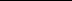 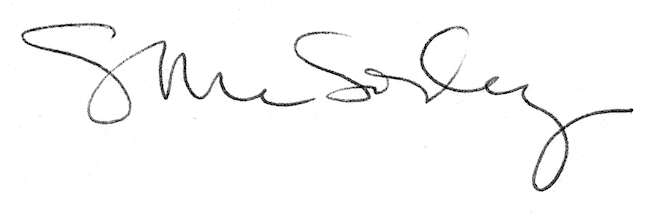 